Week 12Thursday 11thJune 2020Year 6- Varied fluencyPlease click on this link for revision: https://www.bbc.co.uk/bitesize/clips/zc26sbk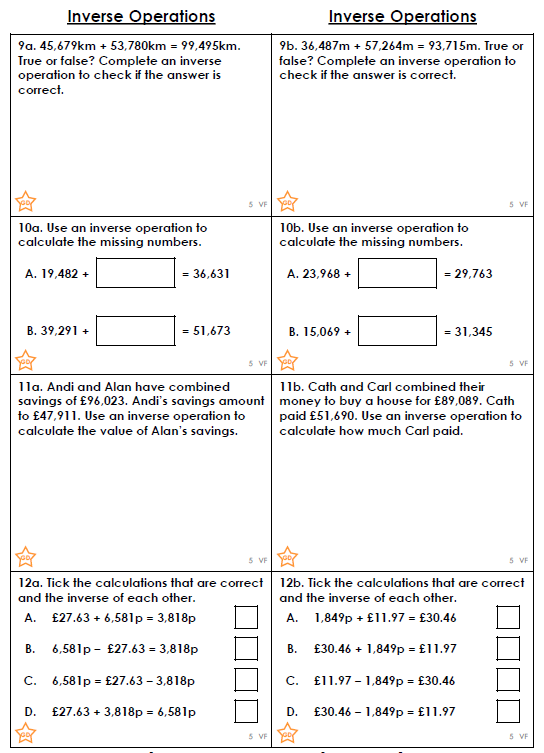 Challenge: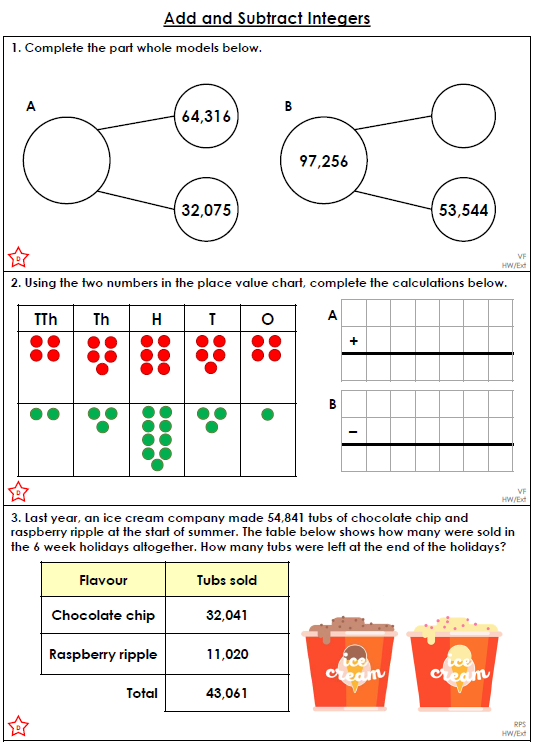 